МОЛИТВЕННЫЙ ЛИСТОКФОНДА ВАРНАВА                                                                   МАРТ-2021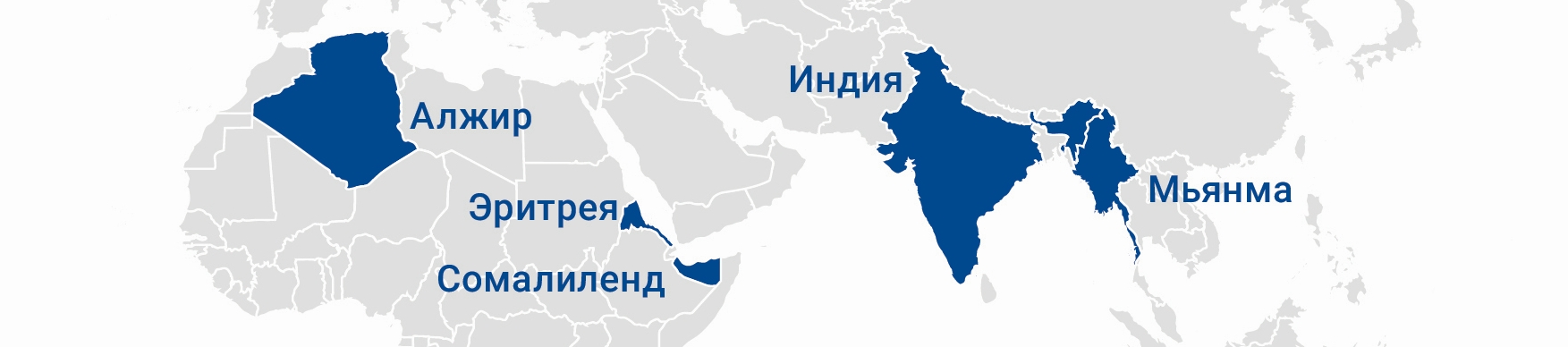 Мьянма – Солдатам предписывается стрелять в гражданских, чтобы “наказать и сломить” их Сомалиленд – Арестованы пятеро христиан, в их числе супруги с новорожденным малышом на рукахЭритрея – Из тюрем освобождены 70 христианАлжир – Христианин получил пять лет тюрьмы за богохульствоИндия – Правительство говорит, что не собирается вводить антиконверсионный закон во всей стране, как в Мадхья-Прадеш, где законодательство ужесточилось; экстремисты хинду избили двух пасторов 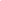 “Вор приходит только для того, чтобы украсть, убить и погубить. Я пришел для того, чтобы имели жизнь и имели с избытком”Иоанна 10:10Мьянма – Солдатам предписывается стрелять в гражданских, чтобы “наказать и сломить” ихБыл найден документ армии Мьянмы, предписывающий солдатам “наказать и сломить” христиан малых народностей и других граждан, которых сочтут противниками военного режима. Документ был обнаружен на той же неделе, когда вспыхнули массовые протесты в Мьянме (Бирме) в связи с недавним военным переворотом и были усилены военные патрули в штатах Карен и Качин. В народностях карен и качин много христиан.В официальном документе приведен перечень действий, которые военным следует предпринять, в том числе открывать огонь из 12-миллиметрового оружия (равноценно мощному пулемету) по отдельным лицам, а также использовать 38-миллиметровое оружие (гранатомет) против группы гражданских лиц.В список директив входят особые указания по задержанию гражданских врачей и медсестер, выражающих несогласие. Также предписывается сообщать обо всех местных лидерах, кто не оказывает полного содействия военным.Христианские служители в регионе просят молиться о народе Мьянмы и о “перемене сердца” лидеров армии и переворота. “Пожалуйста, молитесь о людях народности карен, которые прячутся в джунглях”, — просят христиане.1 февраля тысячи христиан в штате Карен были вынуждены спасаться бегством во время обстрелов и прятаться в отдаленных джунглях. В тот день в результате военного переворота лидер государства Аун Сан Су Чжи и ее демократически избранное правительство были отстранены от власти. С декабря 2020 года военные все чаще нарушали режим прекращения огня в штате Карен, обстреливая мирных жителей, чтобы очистить землю в рамках программы по строительству новых дорог и военных объектов.Десятилетиями правительство Мьянмы, находящееся под контролем военных, жестоко притесняет малые народности в штатах Карен, Качин и Чин, которые исповедуют в основном христианство. Преследуют они и народность рохинджа, которая исповедует в основном ислам, но есть среди них и христиане. Даже во время перехода к гражданскому демократическому правлению, начавшегося в 2011 году, насилие в отношении малых народностей не прекращалось.Молитесь о защите всех христиан и других жителей Мьянмы, которые находятся под угрозой. Молитесь о тех семьях христиан, что прячутся в джунглях, чтобы они были в безопасности под кровом Всевышнего (Псалом 90:1) и чтобы были восполнены все их насущные нужды. Воззовите к Господу, чтобы Он коснулся сердец лидеров армии и переворота и научил их состраданию, а также привел к личной встрече с Князем мира.		В началоСомалиленд – Арестованы пятеро христиан, в их числе супруги с новорожденным малышом на руках10 февраля прокуроры Сомалиленда, где большинство населения мусульмане, получили дополнительное время на продление содержания под стражей супругов-христиан с новорожденным малышом и двух христианок – всех их подозревают в “распространении христианства”. Выделенное время даст прокурорам дополнительные 45 дней с даты ареста, чтобы завершить расследование и предъявить обвинение.21 января полиция Харгейсы, столицы Сомалиленда, задержала и поместила под арест Мохаммеда и Хамди с малышом на руках, а также Астер, эфиоплянку. На следующий день полиция обыскала дом супругов и конфисковала их вещи, а также арестовала еще одну женщину, которая жила с ними.По словам их адвоката, во время его первого визита к ним все они были в добром здравии и с ними хорошо обращались. Однако после этого его перестали пускать к ним.После ареста пятерых христиан в Харгейсе другие верующие Сомалиленда, которых очень немного в этой стране, чувствуют себя беззащитными. Сообщается о том, что многие верующие покидают страну после сентябрьских арестов супругов-христиан, задержанных как “отступники и евангелисты, распространяющие христианство”. Спустя два месяца арестованных, у которых есть трое детей, неожиданно освободили и депортировали. Это произошло после того, как представители европейских стран подняли этот вопрос в Министерстве по делам религий.Помня о могуществе Божьем и чудесном ответе на молитвы об освобождении супругов-христиан, арестованных в сентябре, вознесите Господу на руках молитвы Мохаммеда, Хамди и их малыша, а также Астер и еще одну христианку, имени которой мы не знаем. Молитесь об их защите, особенно о безопасности матери и малыша, чтобы они были здоровы и оставались твердыми в вере, помня, что Господь никогда не оставит их (Второзаконие 31:8-9). Молитесь о том, чтобы их адвокату разрешили посещать их. Молитесь о христианах в Сомалиленде, чтобы они находили убежище в Боге и Он был их скорым помощником в бедах (Псалом 45:2).		В началоЭритрея – Из тюрем освобождены 70 христианВ конце января и начале февраля из трех тюрем Эритреи были освобождены 70 христиан, многие годами находились за решеткой без суда и следствия.Были освобождены 27 женщин и 43 мужчины, в их числе и те шесть христианок, что были арестованы в сентябре 2020 года за участие в общественном богослужении. Их освободили 27 января из тюрьмы близ Дэкэмхаре.Другие заключенные, отсидевшие от 2 до 12 лет, были освобождены 1 февраля из тюрем Май-Серва и Ади-Абейто, что рядом с Асмэрой.В сентябре 2020 года правительство Эритреи освободило 69 христианских заключенных, многие из которых находились за решеткой долгое время за свою веру – некоторых приговорили к 16 годам без суда. Насколько нам известно, в заключении остаются еще несколько сотен христиан.Благодарите Бога, который слышит и отвечает на молитвы (1 Иоанна 5:15), за освобождение из тюрьмы 70 его верных служителей. Молитесь об их физическом, духовном и эмоциональном состоянии и восстановлении после пережитого. Просите Господа восполнить их насущные нужды, особенно молитесь о тех, кто находился в тюрьме долгое время и у кого не осталось родных и близких, которые могли бы им помочь. Вознесите Господу молитву обо всех христианах, кто все еще остается в эритрейских тюрьмах, и молитесь, чтобы Господь даровал пленным освобождение (Исаия 61:1) в Свое время.		В началоАлжир – Христианин получил пять лет тюрьмы за богохульствоХристиан, бывший в прошлом мусульманином, был осужден за богохульство в Арзеве, близ Орана, северо-запад Алжира, и приговорен к максимальному наказанию – пяти годам тюрьмы. 20 января 43-летний мужчина был вызван в полицию для расследования, а на следующий день состоялся суд. Его обвинили в “оскорблении пророка ислама”. Причиной послужил инцидент, произошедший в 2018 году, когда он поделился карикатурным изображением Мухаммеда на своей странице в Фейсбуке. Мужчина женат, и у него четверо детей, перешел в христианство в 2001 году.Молитесь о нашем брате, осужденном в Алжире, и о других христианах, находящихся  в тюрьмах по похожим обвинениям, включая двух христиан, обратившихся из ислама, в регионе Кабилия на севере страны: одному дали полгода тюрьмы, другому три года, а также обоих приговорили к выплате больших штрафов. Молитесь, чтобы они не боялись, но твердо держались за Господа, Который дал нам дух любви и благоразумия (2 Тимофею 1:7). Благодарите Бога за рост церкви в Алжире и молитесь о христианах в этой стране, чтобы они всегда радовались в Господе (Филиппийцам 4:4-7) и были хранимы Им.		В началоИндия – Правительство говорит, что не собирается вводить антиконверсионный закон во всей стране, как в Мадхья-Прадеш, где законодательство ужесточилось; экстремисты хинду избили двух пасторовПравительство Индии не планирует вводить антиконверсионный закон на национальном уровне, об этом заявил министр внутренних дел Кишан Редди в парламенте в Нью-Дели 2 февраля.Министр отвечал на вопрос, поднятый пятью членами парламента после введения нового закона о религиозной свободе в штате Уттар-Прадеш и ужесточения законодательства в штате Мадхья-Прадеш, обоими этими штатами управляет «Бхаратья Джаната Парти». Его ответ развеял опасения, что антиконверсионный закон может быть введен на федеральном уровне.Антиконверсионные законы действуют в девяти из 29 штатов Индии. Они запрещают обращение в религию силой, хитростью или обманом. Из-за этих законов христиане, активно делящиеся своей верой, страдают от ложных обвинений, и есть много примеров тому в последнее время.Во время воскресного богослужения 31 января у церкви в Харохалли, в 60 км от Бангалора, штат Карнатака, собралось около 30 человек, которые не давали христианам убежать. Тем временем индуистские экстремисты жестоко избили пастора и прихожан, включая женщин и детей.В зал, где проходило богослужение, ворвались экстремисты, их было человек восемь. Они потребовали, чтобы христиане произнесли индуистское исповедание.Когда христиане отказались, толпа набросилась на пастора Субхаша Ханока и прихожан – пострадали 28 христиан, включая 13-летнюю дочь пастора Сару.Нападавшие к ответственности привлечены не были. При этом полиция выдвинула обвинения пастору Субхашу, в том числе в “обращении в веру”.Еще один случай: пастор Чандра Моули пострадал 28 января от рук двух сотрудников «Бхаратья Джаната Парти» в штате Телангана, находящемся под управлением БДП. Они обвинили его в обращении людей в свою религию, хотя в этом штате нет антиконверсионных законов.Они напали на пастора, когда он посещал одного из членов церкви в округе Хайдарабад, куда его попросили прийти, чтобы помолиться об одном из членов семьи, который был болен.Чтобы спасти пастора, потребовалось вмешательство местной полиции. Нападавшие, которые оба состоят также в индуистской организации под названием «Хинду дхармапала» («защитники дхармы»), были арестованы.Безосновательные обвинения христиан в “незаконном” обращении, а также другие формы нападений становятся все более распространенными в Индии. Один из христианских руководителей в Индии прокомментировал ситуацию так:  “Я считаю, что враждебность к общественной христианской деятельности усиливается, теперь даже обычные богослужения называют ‘обращением’. Это новая, с моей точки зрения, и опасная тенденция”.Законы о свободе религии не применяются к кампаниям массовых обращений, проводимых радикалами хинду, — так называемые “Гхар Вапси” (“возвращение домой”), когда христиан принуждают обратиться в индуизм.Славьте Господа, что правительство Индии не собирается вводить антиконверсионные законы на федеральном уровне. Молитесь, чтобы оно и дальше придерживалось такой позиции. Молитесь о властях отдельных штатов, чтобы сердца их смягчились, видя любовь Христовых последователей, чтобы их глаза открылись и они увидели Его любовь и власть. Молитесь о пасторах Субхаше и Чандре, а также об общине пастора Субхаша, чтобы Господь исцелил пострадавших и обновил их упование через стойкость в страданиях (Римлянам 5:3-4). Вспомните в молитве всех христиан Индии, которые живут под постоянной угрозой жестоких нападений и гонений, чтобы через их слабость проявлялась сила Христова (2 Коринфянам 12:9).	В началоbarnabasfund.ru